30.01.2017 г. МоскваПротоколЗаседания Комиссии РСПП по туризму и индустрии гостеприимства Присутствуют:Члены комиссии РСПП по туризму и индустрии гостеприимства согласно списку, а также приглашенные эксперты по списку. Председательствующий:Сергей Павлович Шпилько – председатель Комиссии РСПП по туризму и индустрии гостеприимства, Президент Российского союза туриндустрии.Повестка дня заседания:О проекте Федерального закона «О внесении изменений в отдельные законодательные акты Российской Федерации в целях совершенствования правового регулирования оказания гостиничных услуг и классификации объектов туристской индустрии».О создании Совета по профессиональным квалификациям туристской и гостиничной деятельности.Разное.О проекте Федерального закона «О внесении изменений в отдельные законодательные акты Российской Федерации в целях совершенствования правового регулирования оказания гостиничных услуг и классификации объектов туристской индустрии».Выступили:руководитель Департамента развития туризма и региональной политики Министерства культуры РФ  - Ярилова О.С., президент Российской Гостиничной Ассоциации - Ламшин Г.А., генеральный директор гостиницы Балчуг Кемпински - Бобылев А.А.,первый заместитель начальника департамента продаж и развития гостиничного бизнеса АО "Гостиничная Компания" - Карасев С.О.,председатель Комиссии РСПП по туризму и индустрии гостеприимства, президент Российского союза туриндустрии - Шпилько С.П.,советник РСТ по гостиничному хозяйству - Елизаров Д.М., заместитель руководителя Департамента развития туризма и региональной политики Министерства культуры РФ  - Синенко О.Ю.Решили:Принять к сведению информацию Министерства культуры РФ  о подготовке проекта ФЗ «О внесении изменений в отдельные законодательные акты Российской Федерации в целях совершенствования правового регулирования оказания гостиничных услуг и классификации объектов туристской индустрии».Считать целесообразным доработку представленного проекта федерального закона «О внесении изменений в отдельные законодательные акты Российской Федерации в целях совершенствования правового регулирования оказания гостиничных услуг и классификации объектов туристской индустрии», обратив в первую очередь внимание на: - уточнение понятийного аппарата и, в частности понятия «гостиничная услуга»;- продление сроков введения обязательной классификации коллективных средств размещения на территории РФ;- повышение ответственности органов классификации за результаты проведения квалификационных процедур, увеличение размера штрафных санкций за оказание гостиничных услуг без прохождения процедуры классификации в установленном порядке с внесением соответствующих поправок в КоАП РФ О создании Совета по профессиональным квалификациям туристской и гостиничной деятельности.   Выступили:председатель Комиссии РСПП по туризму и индустрии гостеприимства, президент Российского союза туриндустрии - Шпилько С.П.,заместитель руководителя Департамента развития туризма и региональной политики Министерства культуры РФ  - Синенко О.Ю.,генеральный директор гостиницы Балчуг Кемпински - Бобылев А.А.,декан факультета менеджмента спортивной и туристской индустрии РАНХиГС - Шойгу И.А.советник руководителя Ростуризма - Куделя Е.В.Решили:Принять к сведению информацию Российского союза туриндустрии, Российской гостиничной ассоциации и Министерства культуры РФ по ситуации сложившейся в отношении развития профессиональных квалификаций и их независимой оценки в сфере туризма и гостиничного хозяйства.Поддержать инициативу Российского союза туриндустрии и Российской гостиничной ассоциации о создании отдельного Совета по профессиональным квалификациям (СПК) туристской и гостиничной деятельности и направить соответствующее обращение в адрес председателя Национального совета при Президенте Российской Федерации по профессиональным квалификациям Шохина Александра Николаевича. РСТ совместно с РГА и другими предпринимательскими ассоциациями в сфере туризма подготовить проект документов по созданию отдельного СПК по туристской и гостиничной деятельности и в установленном порядке внести данный проект на рассмотрение в Национальный совет при Президенте Российской Федерации по профессиональным квалификациям (НСПК).Рекомендовать НСПК поддержать инициативу создания отдельного СПК туристкой и гостиничной  деятельности на базе РСТ.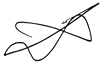 Председатель Комиссии                                                                                   С.П.Шпилько   